UCHWAŁA Nr XX/132/2016    Rady Powiatu Mławskiegoz dnia 28 października 2016 rokuw sprawie wyrażenia zgody na odstąpienie od odwołania darowizny nieruchomości położonych w Mławie przy ul. StudzieniecNa podstawie art.13 ust.2 ustawy z dnia 21 sierpnia 1997 roku o gospodarce nieruchomościami (tekst jednolity: Dz. U. z 2015, poz. 1774 ze zm.) oraz art.12 pkt 8 lit. a ustawy z dnia 5 czerwca 1998 roku o samorządzie powiatowym  (tekst jednolity: Dz. U. z 2016, poz. 814 ze zm.) – Rada Powiatu Mławskiego uchwala co następuje:§ 1Rada Powiatu Mławskiego postanawia wyrazić zgodę na odstąpienie od odwołania darowizny nieruchomości oznaczonej  nr 387/2 o pow. 0.0011 ha, wydzielona z nieruchomości 387  położonej przy ulicy Studzieniec,  którą Powiat Mławski darował Miastu Mława na podstawie darowizny z dnia 16.10.2009 r. Rep. A. nr 3319/2009, na cel publiczny określony w art. 6 ust. 1 ustawy z dnia 21 sierpnia 1997 r. o gospodarce nieruchomościami ( Dz.U. z 2015 r poz. 1774 z póź. zm.) tj. na budowę, utrzymanie oraz wykonywanie robót budowlanych dróg publicznych, obiektów i urządzeń transportu publicznego. § 2Wykonanie uchwały powierza się Zarządowi Powiatu Mławskiego.§ 3Uchwała wchodzi w życie z dniem podjęcia.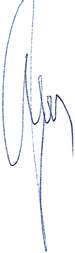 						                       Przewodniczący					                      Rady  Powiatu  Mławskiego 	                                                                           Henryk AntczakU Z A S A D N I E N I E	Powiat Mławski umową darowizny z dnia 16.10.2009 r w formie aktu notarialnego. Rep. A. nr 3319/2009, darował Miastu Mława na cel publiczny określony w art. 6 ust. 1 ustawy z dnia                  21 sierpnia 1997 r. o gospodarce nieruchomościami ( Dz.U. z 2015 r poz. 1774 z póź. zm.) tj. na budowę, utrzymanie oraz wykonywanie robót budowlanych dróg publicznych, obiektów i urządzeń transportu publicznego, nieruchomość oznaczoną nr 387/2 o pow. 0.0011 ha, wydzieloną                              z nieruchomości 387  położonej przy ulicy Studzieniec.  Zgodnie z  § 3 umowy darowizny w związku  z art. 13 ust. 2 ustawy z dnia 21 sierpnia               1997 r. o gospodarce nieruchomościami „w przypadku niewykorzystania nieruchomości na ten cel darowizna podlega odwołaniu.”Odstąpienie od odwołania darowizny następuje za zgodą organu, który wyraził zgodę na jej dokonanie, tym przypadku – Rady Powiatu Mławskiego. Działka nr 387/2 nie stanowi drogi publicznej, jest ogrodzona i bezumownie użytkowana przez właściciela przyległej nieruchomości 411/2. Właściciel złożył do Burmistrza Miasta Mława wniosek o jej zamianę na działkę 411/1. Zamierzeniem Miasta Mława jest zamiana ww. działki nr 387/2  na działkę nr 411/1.  Działka nr 387/2 zostanie wykorzystana na poprawienie warunków zagospodarowania przyległej nieruchomości nr 411/2. Po dokonaniu zamiany działka 411/1 zostanie włączona do zasobu nieruchomości Miasta Mława z przeznaczeniem na urządzenie gminnej drogi publicznej- ul. Studzieniec. W związku z powyższym zasadnym jest pozytywne rozpatrzenie wniosku Burmistrza.